Publicarea informațiilor privind produsele financiare care promovează caracteristici de mediu sau sociale 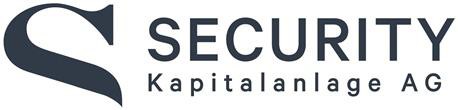 Denumirea produsului:	Apollo Nachhaltig Global BondData:	01.01.2023Versiunea:	1.0SintezăFondul promovează, respectiv susține, caracteristicile de mediu și/sau sociale ca parte a politicii sale de investiții, luând în considerare criterii etice și durabile în cadrul procesului decizional legat de investiții.Caracteristicile de mediu și/sau sociale includ, printre altele, protecția climei, adaptarea la schimbările climatice, prevenirea și reducerea poluării mediului, precum și protecția și refacerea biodiversității și a ecosistemelor. În cadrul caracteristicilor sociale, aceasta include, de exemplu, combaterea inegalităților, promovarea coeziunii sociale, integrarea socială și respectarea standardelor minime de muncă.Acest produs promovează caracteristici de mediu / sociale (E/S), dar nu are ca obiectiv o investiție durabilă. Deși nu are ca obiectiv o investiție durabilă, acest produs va avea o proporție de investiții durabile de minimum 10,00% în sensul Regulamentului (UE) 2019/2088 al Parlamentului European și al Consiliului din 27 noiembrie 2019 privind informațiile privind durabilitatea în sectorul serviciilor financiare, cu obiectiv de mediu vizând activități economice care nu îndeplinesc condițiile pentru a putea fi considerate durabile din punct de vedere al mediului în temeiul taxonomiei UE (mai multe detalii despre acest subiect se găsesc în Anexa 2 la prospect) și cu un obiectiv social. Pentru a se asigura că obiectivelor de mediu și sociale menționate mai sus nu le sunt aduse prejudicii semnificative, sunt aplicate atât standardele minime interne și externe, cât și criterii de excludere și de tip „lider în domeniu”, în cadrul procesului decizional  (detalii despre acestea pot fi găsite în secțiunile următoare).Detaliile privind îndeplinirea caracteristicilor de mediu și/sau sociale promovate de acest produs financiar prin strategia de investiții utilizată sunt specificate în secțiunea dedicată acestui subiect din Anexa 2 a prospectului, precum și în Prospectul fondului (Secțiunea II, punctul 14).Pentru îndeplinirea caracteristicilor de mediu și/sau sociale promovate de acest produs financiar, societatea de administrare obține date cu privire la sustenabilitate pentru fondurile durabile de la furnizori externi. Prelucrarea datelor referitoare la sustenabilitate are loc în societatea de administrare, pe de o parte, în data warehouse-ul acesteia și, pe de altă parte, în software-ul de contabilitate a fondului.Respectarea universului investițional sustenabil pus la dispoziție de furnizorul de date, care contribuie la promovarea, respectiv susținerea caracteristicilor de mediu și/sau sociale ale produsului financiar, este monitorizată intern, zilnic, în privința respectării limitelor. În cadrul companiei, universul investițional pus la dispoziție de furnizorul de date este comparat, trimestrial, cu portofoliul real de valori mobiliare al fondului. În cazul în care apar diferențe, acestea trebuie, de regulă, rezolvate cât mai curând posibil, în conformitate cu măsurile scrise în cadrul metodologiei în caz de escaladare. În plus, portofoliul de valori mobiliare al fondului este verificat în raport cu universul investițional în cadrul procesului de auditare anuală a Raportului fondului de către auditor. Îmbunătățirea constantă a calității datelor din domeniul sustenabilității înseamnă că datele legate de sustenabilitate transmise de furnizorul de date se bazează din ce în ce mai puțin pe valori estimate și, prin urmare, doar dacă datele corespunzătoare nu sunt disponibile trebuie utilizate valorile calculate ale furnizorului.Metodele utilizate pentru evaluarea caracteristicilor de mediu și/sau sociale îndeplinite în raport cu fondul includ standarde minime stabilite intern și extern, precum și criterii de excludere și principii de tip „lider în domeniu”.Orice limitări ale metodologiilor și ale datelor rezultă din colaborarea cu furnizorii de date de care există o anumită dependență, în special în ceea ce privește transmiterea de date legate de durabilitate și de calitatea lor. În acest context, trebuie menționat că această situație nu are nicio influență asupra caracteristicilor de mediu și/sau sociale promovate de fonduri.Societatea de administrare a stabilit politici și proceduri scrise referitoare la obligația de diligență și are aranjamente eficiente pentru a se asigura că deciziile de investiții luate pentru Fond sunt în concordanță cu obiectivele, strategia de investiții și limitele de risc ale Fondului.Politica de implicare a fondului este întocmită astfel încât societatea de administrare decide în prealabil exercitarea drepturilor de vot pe bază de considerente. Societatea de administrare pornește de la premisa că standardele economice, sociale și de mediu sunt în interesul deținătorilor de unități, ca parte a unei politici de afaceri durabile.Fondul urmărește să susțină și să promoveze acele companii și state care au ancorat criteriile ESG în obiectivele lor corporative. În acest context, trebuie menționat faptul că fiecare emitent este supus unei analize ESG și trebuie să îndeplinească criteriile definite pentru a fi inclus în portofoliu. O retrogradare a scorului ESG sau o încălcare demonstrabilă a acestora conduce la dezinvestire.Acest fond nu a stabilit un criteriu de referință pentru a stabili dacă este aliniat la caracteristicile de mediu și/sau sociale pe care le promovează sau le susține. SummaryThe Apollo Nachhaltig Global Bond fund promotes or supports ecological and/or social characteristics as part of its investment policy by taking ethical and sustainable criteria into account when making investment decisions.Environmental and/or social characteristics include climate change mitigation, adaptation to climate change, pollution prevention and control, and the protection and restoration of biodiversity and ecosystems. Within the framework of social characteristics, this includes, for example, combating inequalities, promoting social cohesion, social integration and compliance with minimum labour standards.This financial product advertises environmental and/or social features but does not target sustainable investments. Although no sustainable investments are targeted, the financial product contains a minimum of 10 % of sustainable investments within the meaning of the Disclosure Regulation, with an environmental objective in economic activities that are not classified as environmentally sustainable according to the EU taxonomy (for more information see appendix 2 to the prospectus) and a social objective.To ensure that the sustainable investments do not cause significant harm to any of the sustainable investment objectives and that the adverse impact indicators are taken into account, both the internal and external minimum standards as well as best-in-class and exclusion criteria are applied as part of the investment process (see details in the following sections).The investment strategy used to fulfil the environmental and/or social characteristics advertised by the financial product, as well as the related allocation of the fund's investments, is set out in the relevant section, Appendix 2 of the prospectus and also in the fund's prospectus (Section II under item 14.).The management company obtains sustainability-related data for the sustainable funds from external data providers in order to achieve the environmental and/or social characteristics of the financial product. The data processing of the sustainability-related data takes place in the management company on the one hand in the internal data warehouse and on the other hand in the fund accounting software.Compliance with the sustainable investment universe provided by the data provider, which contributes to the promotion or support of the environmental and/or social characteristics of the financial product, is monitored on a daily basis by the internal limit check control. Internally, a quarterly reconciliation of the investment universe provided by the data provider with the actual securities portfolio of the fund is carried out. Should any controversies be found in the process, these must generally be resolved as soon as possible in accordance with the escalation measures laid down in writing. In addition, a reconciliation of the fund's securities portfolio with the investment universe is carried out in the annual audit of the statement of accounts by the auditor. The constant improvement of the data situation in the area of sustainability means that the sustainability-related data transmitted by the data provider is increasingly no longer based on estimated values and therefore only in the absence of corresponding data, calculated values from the data provider must be used.The methods used to measure the fulfilled environmental and/or social characteristics in relation to the fund include the internally and externally defined minimum standards and the best-in-class and exclusion criteria.Any limitations with regard to the methods and data sources result from the cooperation with external data providers with whom there is a certain dependency, in particular with regard to the transmission of the sustainability-related data and its quality. In this context, it should be noted that this circumstance has no influence on the environmental and/or social characteristics advertised in the funds.The Management Company has established written due diligence policies and procedures and has effective arrangements in place to ensure that investment decisions made on behalf of the Fund are consistent with the objectives, investment strategy and risk limits.The participation policy for the fund is such that the management company decides in advance on the exercise of voting rights on the basis of recitals. The management company assumes that economic, social and ecological standards within the framework of a sustainable business policy are in the interests of the unitholders.The fund also tries to support and promote those companies and countries that have anchored ESG criteria in their corporate objectives. In this context, it should be noted that each issuer must undergo an ESG analysis and meet the defined criteria in order to be included in the portfolio. A downgrade in the ESG score or a proven violation would lead to a divestment after an update by the rating provider.This fund does not determine a benchmark to determine whether it is consistent with the environmental and/or social characteristics it promotes or supports.Fără obiective de investiții durabileAcest produs promovează caracteristici de mediu / sociale (E/S), dar nu are ca obiectiv o investiție durabilă. Deși nu are ca obiectiv o investiție durabilă, acest produs va avea o proporție de investiții durabile de minimum 10,00% în sensul Regulamentului (UE) 2019/2088 al Parlamentului European și al Consiliului din 27 noiembrie 2019 privind informațiile privind durabilitatea în sectorul serviciilor financiare, cu obiectiv de mediu vizând activități economice care nu îndeplinesc condițiile pentru a putea fi considerate durabile din punct de vedere al mediului în temeiul taxonomiei UE (mai multe detalii despre acest subiect se găsesc în Anexa 2 la prospect) și cu un obiectiv social. Pentru a se asigura că obiectivelor de mediu și sociale menționate mai sus nu le sunt aduse prejudicii semnificative, sunt aplicate atât standardele minime interne și externe, cât și criterii de excludere și de tip „lider în domeniu”, în cadrul procesului decizional. Detalii despre acest subiect se găsesc în Anexa 2 la prospect în secțiunea „Care sunt elementele obligatorii ale strategiei de investiții utilizate pentru selectarea investițiilor care să îndeplinească fiecare dintre caracteristicile de mediu sau sociale promovate de acest produs financiar?"Indicatorii referitori la efectele negative ale deciziilor de investiții asupra factorilor de durabilitate sunt prezentați în Anexa 2 a prospectului în secțiunea „Care sunt elementele obligatorii ale strategiei de investiții utilizate pentru selectarea investițiilor care să îndeplinească fiecare dintre caracteristicile de mediu sau sociale promovate de acest produs financiar? “.Informații suplimentare privind principalele efecte negative asupra factorilor de durabilitate pot fi găsite în Anexa IV, la așa-numitele informații periodice din Raportul fondului, în secțiunea numită "Cum a luat în considerare acest produs financiar principalele efecte negative asupra factorilor de durabilitate?"Investițiile durabile ale produsului financiar sunt aliniate atât la Orientările OCDE pentru întreprinderile multinaționale, cât și la Principiile directoare ale Organizației Națiunilor Unite privind afacerile și drepturile omului. Acest lucru se realizează prin verificarea conformității investițiilor durabile cu standardele menționate anterior, utilizând criterii de excludere bazate pe norme prin ratingul ESG aplicabil. În plus, produsul financiar ia în considerare indicatorul PAI nr. 10, a se vedea, de asemenea, Anexa 2 a prospectului.Caracteristicile de mediu sau sociale ale produsului financiarFondul promovează, respectiv susține, caracteristicile de mediu și/sau sociale ca parte a politicii sale de investiții, luând în considerare criterii etice și durabile în cadrul procesului decizional legat de investiții. Caracteristicile de mediu și/sau sociale includ, printre altele, protecția climei, adaptarea la schimbările climatice, prevenirea și reducerea poluării mediului, precum și protecția și refacerea biodiversității și a ecosistemelor. În cadrul caracteristicilor sociale, aceasta include, de exemplu, combaterea inegalităților, promovarea coeziunii sociale, integrarea socială și respectarea standardelor minime de muncă.Strategia de investițiiDetaliile privind îndeplinirea caracteristicilor de mediu și/sau sociale promovate de acest produs financiar prin strategia de investiții utilizată sunt specificate în secțiunea „Ce strategie de investiții aplică acest produs financiar?” din Anexa 2 a prospectului.Majoritatea activelor fondului este investită în instrumente care sunt clasificate în funcție de aceste caracteristici durabile. Criteriile strategiei de durabilitate utilizate în acest scop sunt descrise, mai detaliat, în secțiunea „Care sunt elementele obligatorii ale strategiei de investiții utilizate pentru selectarea investițiilor care să îndeplinească fiecare dintre caracteristicile de mediu sau sociale promovate de acest produs financiar?”.Evaluarea practicilor de guvernanță este descrisă în detaliu în secțiunea menționată mai sus a Anexei 2 a prospectului.Proporția investițiilorFondul este investit în conformitate cu strategia de investiții, în funcție de caracteristicile de mediu și/sau sociale promovate sau susținute de produsul financiar. Fondul investește cel puțin 51%* în obligațiuni și acțiuni (și titluri echivalente acțiunilor), sub formă de titluri individuale achiziționate direct, și nu indirect sau direct prin fonduri de investiții sau prin instrumente derivate, aceste instrumente financiare fiind selectate pe baza de criterii sociale, de mediu și etice și, astfel, se încadrează în „#1 Investiții aliniate la caracteristicile de mediu sau sociale”. Ponderea minimă a investițiilor durabile de cel puțin 10%* se încadrează în „#1A investiții durabile", diferența rămasă de până la 90%* fiind atribuită „#1B Alte caracteristici de mediu sau sociale". În cele din urmă, trebuie menționat faptul că o pondere maximă de 49%* îndeplinește cerințele din „#2 Altele". În secțiunea următoare puteți găsi mai multe detalii.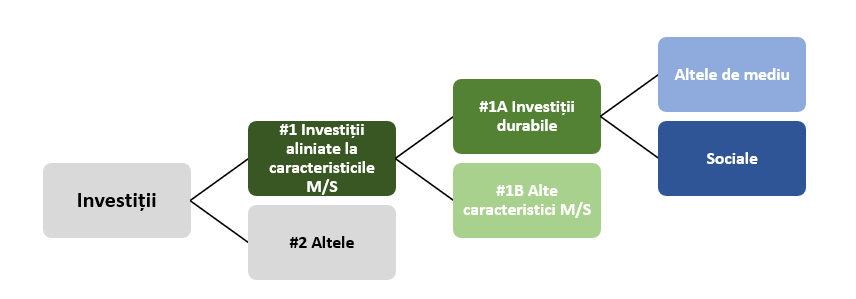 * Procentele se referă la activele totale ale fondului din produsul financiar.Categoria #1 Investiții aliniate la caracteristicile M/S acoperă investițiile produsului financiar utilizate pentru a îndeplini caracteristicile de mediu sau sociale promovate de produsul financiar. Categoria #2 Altele acoperă restul investițiilor produsului financiar care nu sunt aliniate la caracteristicile de mediu sau sociale și nici nu îndeplinesc condițiile pentru a fi considerate investiții durabile.Categoria #1 Investiții aliniate la caracteristicile M/S cuprinde următoarele categorii:•	subcategoria #1A Investiții durabile se referă la investiții durabile cu obiective de mediu sau sociale•	subcategoria #1B Alte caracteristici M/S acoperă investițiile aliniate la caracteristicile de mediu sau sociale, dar care nu se califică drept investiții durabileMonitorizarea caracteristicilor de mediu sau socialeRespectarea universului investițional sustenabil pus la dispoziție de furnizorul de date, care contribuie la promovarea, respectiv susținerea caracteristicilor de mediu și/sau sociale ale produsului financiar, este monitorizată intern, zilnic, în privința respectării limitelor.În cadrul companiei, universul investițional pus la dispoziție de furnizorul de date este comparat, trimestrial, cu portofoliul real de valori mobiliare al fondului. În cazul în care apar diferențe, acestea trebuie, de regulă, rezolvate cât mai curând posibil, în conformitate cu măsurile scrise în cadrul metodologiei în caz de escaladare. În plus, portofoliul de valori mobiliare al fondului este verificat în raport cu universul investițional în cadrul procesului de auditare anuală a Raportului fondului de către auditor.MetodologiiMetodologiile referitoare la măsurarea îndeplinirii obiectivelor de mediu și sociale sus-menționate se bazează pe standardele și criteriile de mai jos. Trebuie menționat faptul că aceste obiective pot fi modificate fără notificare prealabilă.Standarde minimeStandardele minime solicitate în procesul de investiții se bazează pe doi piloni, pe de o parte pe standardele minime externe ale ÖGUT RIS și, pe de altă parte, pe un angajament voluntar prin criterii minime interne.Standarde minime ÖGUT RIS:Security KAG s-a angajat să respecte ÖGUT RIS. Acestea au fost elaborate în cadrul unui proiect de către ÖGUT (Societatea Austriacă pentru Mediu și Tehnologie) și rfu (firma de consultanță Reinhard Friesenbichler Unternehmensberatung) și se aplică tuturor fondurilor din sfera directă de influență a KAG. Abordarea se bazează pe dezinvestire, în funcție de o "listă neagră" concretă de companii cu activități de afaceri deosebit de problematice din punct de vedere etic (companii care sunt lideri mondiali în domeniul armamentului, tehnologiei nucleare, energiei nucleare și ingineriei genetice în domeniul agrar, precum și contribuitori majori la schimbările climatice) și statele cu practici deosebit de lipsite de etică (bugete militare supradimensionate, cele mai scăzute standarde ale democrației și drepturilor omului, cea mai extinsă aplicare a pedepsei cu moartea), acestea urmând să fie excluse din portofoliu. În plus, ne angajăm, în cadrul ÖGUT-RIS, să nu efectuăm nici un fel de speculații în domeniul alimentar.Standarde minime interne:Definirea criteriilor de excluderePentru a sprijini obiectivul de 1,5°C al Conferinței privind schimbările climatice de la Paris și pentru a exclude companiile cu practici care conduc la o poluare excesivă, ne abținem de la a investi în companii care sunt implicate, în mod semnificativ, în următoarele:•	comercializarea cărbunelui,•	fracturarea și exploatarea nisipurilor bituminoase și•	foraj arcticPentru exploatarea minelor de cărbune, se utilizează producția de cărbune cocsificabil, conversia cărbunelui în alți combustibili și generarea de energie electrică din cărbune, iar ponderea din cifra de afaceri a companiei nu poate depăși 30%. Există o cotă maximă pentru fracturarea și exploatarea nisipurilor bituminoase de 5%. Implicarea în forajele arctice este un motiv clar de excludere.În cadrul procesului de evaluare, vor fi eliminate acele societăți care au o pondere a producției în cifra de afaceri care depășește procentele specificate mai jos.Criterii de excludere în domeniul mineritului:•	Extracția materiilor prime – producție: ponderea în cifra de afaceri > 30 %•	Încălzire pe bază de cărbune – extracție: pondere în cifra de afaceri > 30 %•	Cărbune cocsificabil – materii prime extractive: pondere în cifra de afaceri >30 %•	Energie și altele  – producție: pondere în cifra de afaceri > 30%Criterii de excludere pentru gazele fosile:•	Foraj arctic – participare•	Fracturare hidraulică (fracturare): ponderea în cifra de afaceri (participare la volume mari): > 5 %•	Nisipuri bituminoase – producție: ponderea în cifra de afaceri > 5 %Datorită unei ponderi minime în obligațiuni verzi sau sociale, promovăm activ proiecte și companii durabile. Toate investițiile al căror scop se bazează pe cel puțin una dintre liniile directoare comune pentru emiterea așa-numitelor obligațiuni cu impact pozitiv sunt clasificate ca obligațiuni sociale și verzi. Clasificarea se bazează pe ghiduri interne. Raportul se referă la investițiile în obligațiuni ale fondului; obligațiunile convertibile sunt excluse în mod explicit.Criteriile de excludere și abordarea de lider în domeniu, precum și criteriile entităților de certificareFondul urmărește, de asemenea, să susțină și să promoveze acele companii și state care au ancorat criteriile ESG în obiectivele lor corporative. În acest context, trebuie menționat faptul că fiecare emitent este supus unei analize ESG și trebuie să îndeplinească criteriile definite pentru a fi inclus în portofoliu. O retrogradare a scorului ESG sau o încălcare demonstrabilă a acestora conduce la dezinvestire.Criterii de excludereUniversul investițional al fondului devine mai durabil prin aplicarea unor criterii specifice de excludere (bazate pe principii și domenii de activitate). În plus, definirea celor mai stricte criterii de excludere împiedică de la început investițiile în societăți și țări ale căror domenii de activitate sau activități contravin caracteristicilor de mediu și sociale. Astfel de criterii de excludere includ, dar nu se limitează la: praguri bazate pe venituri, de exemplu, în domeniile avortului, alcoolului, energiei nucleare, jocurilor de noroc, pornografiei, armamentului, încălcărilor dreptului muncii, încălcărilor drepturilor omului și practicilor comerciale controversate.Lider în domeniuPrin principiul lider în domeniu, se acordă prioritate companiilor și țărilor care îndeplinesc cel mai bine criteriile de durabilitate necesare în cadrul industriei lor sau în raport cu alte țări. Prin urmare, se respectă scorurile minime necesare la nivel de emitent și portofoliu. În conformitate cu principiul lider în domeniu, sunt selectați numai emitenții care obțin cel mai bun punctaj referitor la îndeplinirea criteriile de durabilitate în cadrul industriei lor.În acest sens, se respectă punctajele minime necesare la nivel de emitent și portofoliu:· la nivel de fond, trebuie atins un scor ESG ponderat al celei mai bune cuantile, calculat pentru întregul spectru· la nivelul valorilor mobiliare individuale, nu este permis să se investească în emitenți care, din perspectiva scorului de performanță, se află în cea mai slabă cuantilă.Aceste criterii pozitive stipulează că investițiile pot fi făcute numai în emitenți al căror scor de performanță se află în cea mai bună cuantilă, calculată pentru întregul spectru. În plus, media ponderată a respectivului portofoliu de fonduri trebuie să corespundă cel puțin unui anumit prag de cuantilă al întregului spectru evaluat.Evaluarea performanței sociale și de mediu a unei firme se efectuează cu ajutorul furnizorilor externi de date, pe baza diferitelor criterii intersectoriale și specifice. Colectarea datelor se realizează ca parte a unui dialog intens cu firma care urmează să fie evaluată, dar include, de asemenea, informații de la experți independenți, autorități și organizații neguvernamentale. Pentru evaluarea țărilor se utilizează criterii comparative pentru fiecare dintre ele, dar și altele referitoare la dezvoltarea unei țări, de-a lungul timpului.Surse de date și prelucrarea datelorSocietatea de administrare obține date legate de sustenabilitate pentru acest fond durabil de la următorul furnizor, pentru a respecta caracteristicile ecologice și/sau sociale ale produsului financiar:rfu Reinhard Friesenbichler UnternehmensberatungPrelucrarea datelor referitoare la sustenabilitate are loc în societatea de administrare, pe de o parte, în data warehouse și, pe de altă parte, în software-ul de contabilitate a fondului.Respectarea universului investițional sustenabil pus la dispoziție de furnizorul de date, care contribuie la promovarea, respectiv susținerea caracteristicilor de mediu și/sau sociale ale produsului financiar, este monitorizată intern, zilnic, în privința respectării limitelor.În cadrul companiei, universul investițional pus la dispoziție de furnizorul de date este comparat, trimestrial, cu portofoliul real de valori mobiliare al fondului. În cazul în care apar diferențe, acestea trebuie, de regulă, rezolvate cât mai curând posibil, în conformitate cu măsurile scrise în cadrul metodologiei în caz de escaladare.Îmbunătățirea constantă a calității datelor din domeniul sustenabilității înseamnă că datele legate de sustenabilitate transmise de furnizorul de date se bazează din ce în ce mai puțin pe valori estimate și, prin urmare, doar dacă datele corespunzătoare nu sunt disponibile trebuie utilizate valorile calculate ale furnizorului.Proporția datelor estimate variază astfel și, prin urmare, este supusă unei schimbări constante, așa cum s-a menționat mai sus. Se poate presupune că proporția datelor estimate va juca un rol tot mai mic în viitor.Limitări ale metodologiilor și ale datelorOrice limitări ale metodologiilor și ale datelor rezultă din colaborarea cu furnizorii de date de care există o anumită dependență, în special în ceea ce privește transmiterea de date legate de durabilitate și de calitatea lor. În acest context, trebuie menționat că această situație nu are nicio influență asupra caracteristicilor de mediu și/sau sociale promovate de fonduri. Datorită colaborării îndelungate cu furnizorul extern de date de sustenabilitate rfu Reinhard Friesenbichler Unternehmensberatung (https://www.rfu.at/de/startseite/), aceasta nu are nicio influență asupra modului în care sunt îndeplinite caracteristicile ecologice sau sociale promovate de fond.Obligația de diligențăSocietatea de administrare a stabilit politici și proceduri scrise referitoare la obligația de diligență și are aranjamente eficiente pentru a se asigura că deciziile de investiții luate pentru Fond sunt în concordanță cu obiectivele, strategia de investiții și limitele de risc ale Fondului.Pentru informații detaliate despre controalele efectuate în acest context, a se vedea secțiunea „Monitorizarea caracteristicilor de mediu sau sociale”.Politicile de implicareLa adunările generale și la exercitarea drepturilor de vot, societatea de administrare decide asupra exercitării drepturilor de vot după ce a luat în considerare beneficiul așteptat. În cazul în care, din punct de vedere economic, nu există niciun avantaj pentru deținătorul de unități, de exemplu din cauza unei proporții mici din garanția respectivă din fond sau din cauza efortului disproporționat pentru votul în străinătate, societatea de administrare se poate abține de la exercitarea dreptului de vot. Societatea de administrare pornește de la premisa că standardele economice, sociale și de mediu sunt în interesul deținătorilor de unități, ca parte a unei politici sustenabile de afaceri.Criteriul de referință desemnatAcest fond nu a stabilit un criteriu de referință pentru a stabili dacă este aliniat la caracteristicile de mediu și/sau sociale pe care le promovează sau le susține.